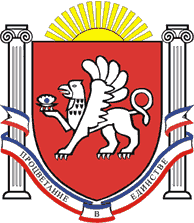 РЕСПУБЛИКА    КРЫМРАЗДОЛЬНЕНСКИЙ РАЙОНБЕРЕЗОВСКИЙ СЕЛЬСКИЙ СОВЕТ56 (внеочередное) заседание 2 созываРЕШЕНИЕгода			 	с. Березовка					№ 372О признании утратившим силу решения Березовского сельского совета от 06.07.2018 года № 575 «О Порядке размещения сведений о доходах, расходах, об имуществе и обязательствах имущественного характера депутатов Березовского сельского совета их супругов и несовершеннолетних детей в информационно-телекоммуникационной сети интернет на официальном сайте Администрации Березовского сельского поселения и предоставления этих сведений средствам массовой информации для опубликования» (в редакции решений от 28.03.2022 № 253; от 13.09.2022 № 289)Рассмотрев протест прокуратуры Раздольненского района от 20.04.2023 № 033-2023/Прдп194-23-20350020 на решение Березовского сельского совета от 06.07.2018 года № 575 «О Порядке размещения сведений о доходах, расходах, об имуществе и обязательствах имущественного характера депутатов Березовского сельского совета их супругов и несовершеннолетних детей в информационно-телекоммуникационной сети интернет на официальном сайте Администрации Березовского сельского поселения и предоставления этих сведений средствам массовой информации для опубликования», в соответствии с Федеральными законами от 06.10.2003 № 131-ФЗ «Об общих принципах организации местного самоуправления в Российской Федерации», от 25.12.2008 № 73-ФЗ «О противодействии коррупции», от 06.02.2023 № 12-ФЗ «О внесении изменений в Федеральный закон «Об общих принципах организации публичной власти в субъектах Российской Федерации», с целью приведения нормативных правовых актов Березовского сельского совета в соответствие с действующим законодательством Березовский сельский советРЕШИЛ:1.Протест прокуратуры Раздольненского района от 20.04.2023 № 033-2023/Прдп194-23-20350020 на решение Березовского сельского совета от 06.07.2018 года № 575 «О Порядке размещения сведений о доходах, расходах, об имуществе и обязательствах имущественного характера депутатов Березовского сельского совета их супругов и несовершеннолетних детей в информационно-телекоммуникационной сети интернет на официальном сайте Администрации Березовского сельского поселения и предоставления этих сведений средствам массовой информации для опубликования» удовлетворить.2. Решение Березовского сельского совета от 06.07.2018 года № 575 «О Порядке размещения сведений о доходах, расходах, об имуществе и обязательствах имущественного характера депутатов Березовского сельского совета их супругов и несовершеннолетних детей в информационно-телекоммуникационной сети интернет на официальном сайте Администрации Березовского сельского поселения и предоставления этих сведений средствам массовой информации для опубликования» (в редакции решений от 28.03.2022 № 253; от 13.09.2022 № 289) признать утратившим силу.3. Настоящее решение вступает в силу с момента его официального обнародования.4. Обнародовать настоящее решение на информационных стендах населенных пунктов Березовского сельского поселения и на официальном сайте Администрации Березовского сельского поселения Раздольненского района Республики Крым (http:/berezovkassovet.ru/, регистрация в качестве сетевого издания Эл № ФС77-82823 от 04.03.2022 г.).5. Контроль за выполнением настоящего решения возложить на председателя Березовского сельского совета - главу Администрации Березовского сельского поселения.Председатель Березовскогосельского совета - глава АдминистрацииБерезовского сельского поселения							А.Б.Назар 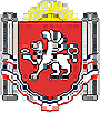 Адміністрація Березівського       Администрация Березовского        Къырым Джумхуриети Раздольное    сільського поселення                         сельского поселения                           болюги Березовка койРоздольненського району                    Раздольненского района                   къасабасынынъ Идареси       Республіки Крим                              Республики   Крым                Почтовый адрес: 296260  Республика Крым, Раздольненский район, село Березовка, ул.Гагарина, 52, тел. факс (06553) 94-412, e-mail berezovkassovet@razdolnoe.rk.gov.ruот  02.05.2023  № 02-19/395                                                                        		Прокурору                                                                        		Раздольненского района									старшему советнику юстиции                                                                          			Смычкову Е.Г.         Прокуратурой Раздольненского района вынесен протест от 20.04.2023 № 033-2023/Прдп194-23-20350020 на решение Березовского сельского совета от 06.07.2018 года № 575 «О Порядке размещения сведений о доходах, расходах, об имуществе и обязательствах имущественного характера депутатов Березовского сельского совета их супругов и несовершеннолетних детей в информационно-телекоммуникационной сети интернет на официальном сайте Администрации Березовского сельского поселения и предоставления этих сведений средствам массовой информации для опубликования».Протест прокуратуры Раздольненского района от 20.04.2023 № 033-2023/Прдп194-23-20350020 рассмотрен c участием помощника прокурора Раздольненского района Минаенковой А.А., удовлетворен.  Во исполнение требований протеста решение Березовского сельского совета от 06.07.2018 года № 575 «О Порядке размещения сведений о доходах, расходах, об имуществе и обязательствах имущественного характера депутатов Березовского сельского совета их супругов и несовершеннолетних детей в информационно-телекоммуникационной сети интернет на официальном сайте Администрации Березовского сельского поселения и предоставления этих сведений средствам массовой информации для опубликования» (в редакции решений от 28.03.2022 № 253; от 13.09.2022 № 289) признано утратившим силу.Приложение: копия решения Березовского сельского совета от 28.04.2023 № 370 «О признании утратившим силу решения Березовского сельского совета от 06.07.2018 года № 575 «О Порядке размещения сведений о доходах, расходах, об имуществе и обязательствах имущественного характера депутатов Березовского сельского совета их супругов и несовершеннолетних детей в информационно-телекоммуникационной сети интернет на официальном сайте Администрации Березовского сельского поселения и предоставления этих сведений средствам массовой информации для опубликования» (в редакции решений от 28.03.2022 № 253; от 13.09.2022 № 289) на 1 листе.Председатель Березовского сельского совета -глава Администрации                                     Березовского сельского поселения                                      			А.Б.Назар